język angielski27.04-30.04 (2 lekcje)Topic: Free time activities – ćwiczenia ze słownictwem.Na tej lekcji popracujemy z podręcznikiem. Wykonamy zad 1, 2 i 3 ze str. 80 Wykonamy również utrwalające ćwiczenia online. https://wordwall.net/resource/356163/free-time-activitieshttps://wordwall.net/pl/resource/328414/angielski/free-time-activitiesTopic: Free time activities – ćwiczenia interaktywne. https://wordwall.net/resource/710463/esl-tefl/free-time-activitieshttps://wordwall.net/pl/resource/450121/angielski/free-timehttps://wordwall.net/pl/resource/1239603/angielski/free-time-activitieshttps://www.baamboozle.com/game/29307język polski27.04- 30.04 (4 lekcje)Poniedziałek 27.04.20 	 Temat: „Pani Twardowska” – omawiamy budowę utworu i tworzymy plan wydarzeń.Na dzisiejszej lekcji przyjrzymy się budowie utworu, sprawdzimy obecność rymów.Ułożymy także plan wydarzeń i wykonamy ćwiczenia z platformy:https://epodreczniki.pl/a/spotkanie-z-czartem/DMzNDUszoPrzed lekcją przypomnij sobie pojęcie rytmu.Wtorek  28.04.20Temat: Po co jest teatr? Analiza wiersza Joanny Kulmowej. Przed lekcją zapisz w zeszycie podane niżej pytania i przygotuj do nich odpowiedzi: • Jakie przedstawienie teatralne obejrzeliście ostatnio?  Jakie wrażenie zrobiła na was sztuka?• Czy często chodzicie do teatru? Czy lubicie odwiedzać to miejsce?• Jak myślicie, dlaczego ludzie chodzą do teatru?Przeczytamy wiersz na str. 182 podręcznika, zastanowimy się jakie funkcje pełni teatr. Na podstawie  waszych odpowiedzi  sformułujemy wnioski i zapiszemy je w zeszycie.   Środa 29.04.20Temat: Na scenie i za kulisami.Przed lekcją zanotuj w zeszycie jak najwięcej skojarzeń do słowa: teatr. Zastanów się również co jest potrzebne, do przygotowania przedstawienia. Porozmawiamy o tym na lekcji. Poznamy również zawody związane z teatrem – podręcznik str. 188-189. Odpowiemy na pytania na stronie 190. Wykonamy kilka zadań z materiałów dostępnych na platformie epodręczniki:https://epodreczniki.pl/a/co-to-jest-teatr/DUpu0Wo59Czwartek 30.04.20 Temat: Nie pomoże dobra wróżka…Dzisiaj zrealizujemy materiał dostępny w poniższym linku:https://epodreczniki.pl/a/nie-pomoze-dobra-wrozka/D17GPewCWprzyrodaPrzyroda  kl.IV     30 IV   czwartekNapisz do zeszytu:Temat: Krajobraz wczoraj i dziś1.Co to jest krajobraz kulturowy?  s.151Krajobraz kulturowy jest to krajobraz częściowo lub całkowicie zmieniony przez działalność człowieka . Wyróżniamy krajobrazy: rolniczy, miejski i przemysłowy.2.Zmiany w krajobrazie kulturowym.  s. 1523.Pochodzenie nazw miejscowości, np. od:   s.153- charakteru i położenia miejscowości- nazwiska założyciela lub właściciela- zawodu- dni targowych4.Jak wyglądała twoja okolica 100 lat temu?	s.15431 V  czwartekNapisz do zeszytu: Temat: Obszary i obiekty chronione1.Sposoby ochrony obszarów cennych przyrodniczo  s.155:- parki narodowe ( powyżej 1000 hektarów powierzchni) - jest ich 23- rezerwaty przyrody- parki krajobrazowe2.Rodzaje ochrony  s.156:-  ścisła-  częściowa 3.Pomniki przyrody s.156:- ożywionej- nieożywionej4.Obszary i obiekty chronione w Polsce – mapa    s.1575.Zasady zachowania się na obszarach chronionych  s.158 (symbole)Dla chętnych str.158   ćw.3  ( Zadanie do wykonania po lekcji)religiaNIECH BĘDZIE POCHWALONY JEZUS CHRYSTUS!
Witam kl.4 obejrzyjcie film pt: ,,Zagubiona owca" i spróbujcie odpowiedzieć na pytania:
Kogo przypomina Wam Pasterz z Przypowieści przedstawionej na filmie?
Kogo symbolizują owce?
Co zrobił Pasterz, gdy zauważył, że owieczki nie ma w stadzie? https://youtu.be/-p5gFWKgQCw

Temat -Miłość za miłość - uczynki co do ciała. katecheza 43 str.139

Przeczytaj katechezę i naucz się uczynków miłosierdzia co do ciała.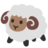 informatykaKlasa 4 - informatyka  od 27.04. do 30.04.2020Temat : Tworzymy akapity w edytorze tekstu.Podręcznik str.92 - 95 – proszę przeczytać.Otwieracie pusty dokument Word.Akapit to tekst ,który zapisujecie od początku do końca bez naciśnięcia klawisza Enter na klawiaturze.Akapit zawsze rozpoczyna się od nowego wiersza. Pierwszy wiersz akapitu może być przesunięty względem pozostałych, czyli może mieć wcięcie.U góry dokumentu, na linijce znajdują się suwaki, które gdy klikniesz kursorem i chwycisz je ,możesz wtedy ustawić  w dowolnej pozycji.np.1 cmW części akapit jest przycisk pokazywania wszystkich znaków  Do zrobienia akapitu możesz też użyć klawisza z klawiatury ,znajdziesz go po lewej stronie ( dwie strzałki na klawiszu :  Przepisz zdania w nowym akapicie:Przysłowia wiosenneW marcu jak w garncu!Kwiecień plecień ,bo przeplata, trochę zimy ,trochę lata!Powodzenia !Czekam na maile: boniita1903@gmail.comWażna informacja : od poniedziałku  - 27.04. spotykamy się na Messengerze (włączamy kamerkę u góry strony)Proszę dołączyć do grupy: klasa4informatykaplastykaPlastyka  4      Temat: Techniki mieszane – malowanie i drapanie.Witam moi drodzy. Zapraszam do wykonania nowego ćwiczenia plastycznego.Zapoznaj się z tematem w podręczniku z plastyki str.53 – jest tam opisana technika wydrapywanki, choć podejrzewam, że jest Wam doskonale znana.Proszę nałożyć różne kształty, wypełnić całą kartkę kredkami świecowymi,/ kolorowo bardzo kolorowo/  następnie pomalować grubą warstwą farbą czarną / zamalować całą kartkę/. Po wyschnięciu farby – proszę wydrapywać rysunek ostrym narzędziem. W trakcie wydrapywania zobaczycie odsłaniane kolory, które były zamalowane. Tematyka wydrapywania dowolna / kwiaty, krajobraz, miasta, zwierzęta, może wiosenne porządki w ogrodzie, praca rolników,  ../ czas do wykonania 2 tygodnie  , Proszę zdjęcie pracy zawsze podpisać imieniem i nazwiskiem ,klasa i szkoła przypominam  adres   dorotka_konie@op.plŻyczę owocnej twórczości   miłego dnia  Marta Sroka